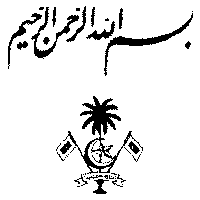 ސެކިއުރިޓީ އޮފިސަރުކަމުގެ މަޤާމަށް ކުރިމަތިލާ ފޯމްމިފޯމާއެކު ހުށަހަޅަންޖެހޭ ތަކެތި: 1. ފޯމް ހުށަހަޅާ ފަރާތުގެ ދިވެހި ރައްޔިތެއްކަން އަންގައިދޭ ކާޑުގެ ފޮޓޯކޮޕީ 2. ޝަރުޠު ހަމަވާކަން ނުވަތަ ޤާބިލްކަން ސާބިތުކޮށްދިނުމަށް އެޕްލިކޭޝަން ހުށަހަޅާފަރާތުން ހުށަހަޅަން ބޭނުންވާ ލިޔުންތައް( މީގެ ތެރެއިން ތަޖްރިބާ ގެ ލިޔުމަށް މާރކްސް ދެވޭނެއެވެ.) ފާދިއްޕޮޅު އަތޮޅު ކައުންސިލްގެ އިދާރާ ޅ. ނައިފަރު،ދިވެހިރާއްޖެSECRETARIAT OF THE FAADHIPPOLHU ATOLL COUNCIL Lh. NaifaruRepublic of Maldivesއެޑްމިނިސްޓްރޭޝަން އެޗް އާރ އެންޑް އިންފޮމޭޝަން           Administration HR and Informationއެޑްމިނިސްޓްރޭޝަން އެޗް އާރ އެންޑް އިންފޮމޭޝަން           Administration HR and Informationއެޕްލިކޭޝަން ފޯމް ހުށަހަޅުއްވާ ފަރާތުގެ މަޢުލޫމާތުތައް ފުރިހަމަ ކުރައްވާ!އެޕްލިކޭޝަން ފޯމް ހުށަހަޅުއްވާ ފަރާތުގެ މަޢުލޫމާތުތައް ފުރިހަމަ ކުރައްވާ!އެޕްލިކޭޝަން ފޯމް ހުށަހަޅުއްވާ ފަރާތުގެ މަޢުލޫމާތުތައް ފުރިހަމަ ކުރައްވާ!1ފުރިހަމަ ނަން: 2ދާއިމީ އެޑްރެސް:ގޭގެ އެޑްރެސް:             ރަށް:       އަތޮޅު:3ދިރިއުޅޭ އެޑްރެސް:ގޭގެ އެޑްރެސް:             ރަށް:       އަތޮޅު:4އުފަން ތާރީޚް:5ފޯން:6ޖިންސް:7އައި.ޑީ ކާޑު ނަންބަރ:8އެޕްލިކޭޝަން ސްޓޭޓްމަންޓް:ފާދިއްޕޮޅު އަތޮޅުކައުންސިލްގެ ނަމްބަރ:  (IUL)231-AH/231/2021/30 (15  އޯގަސްޓް  2021) ގެ އިޢުލާނުގައިވާ ސެކިއުރިޓީ އޮފިސަރގެ މަޤާމު ލިބުންއެދި، މި އެޕްލިކޭޝަން ފޯމު ހުށަހެޅީމެވެ. އެޕްލިކޭޝަން ހުށަހެޅި ފަރާތުގެ ސޮއި:އެޕްލިކޭޝަން ހުށަހެޅި ފަރާތުގެ ނަން:އެޕްލިކޭޝަން ހުށަހެޅި ތާރީޚް: